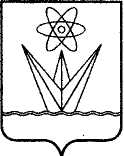 АДМИНИСТРАЦИЯ  ЗАКРЫТОГО  АДМИНИСТРАТИВНО-ТЕРРИТОРИАЛЬНОГО ОБРАЗОВАНИЯГОРОДА ЗЕЛЕНОГОРСКАКРАСНОЯРСКОГО КРАЯР А С П О Р Я Ж Е Н И Е12.04.2018                         г. Зеленогорск                                   № 631-рО внесении изменений в распоряжениеАдминистрации ЗАТО г. Зеленогорска от05.02.2014  № 219-р «Об утверждениисостава и Положения о координационном комитете содействия занятости населениягорода Зеленогорска»В связи с кадровыми изменениями, руководствуясь Уставом города Зеленогорска, 1. Внести в приложение № 1 «Состав координационного комитета содействия занятости населения города Зеленогорска» к  распоряжению Администрации ЗАТО г. Зеленогорска от  05.02.2014  № 219-р «Об утверждении состава и Положения о координационном комитете содействия занятости населения города Зеленогорска» следующие изменения:1.1. Вывести из состава координационного комитета содействия занятости населения города Зеленогорска Волгаеву Татьяну Николаевну, Качанова Александра Анатольевича.1.2. Ввести в состав координационного комитета содействия занятости населения города Зеленогорска в качестве членов координационного комитета:- Дуборезову Ирину Валентиновну, заместителя генерального директора по управлению персоналом АО «ПО ЭХЗ» (по согласованию);- Коваленко Ларису Васильевну, заместителя главы Администрации ЗАТО г. Зеленогорска по вопросам социальной сферы;- Котенкова Виктора Александровича, директора МУП ТРК «Зеленогорск»;- Пынько Любовь Николаевну, начальника УПР филиала ПАО «ОГК-2» - Красноярская ГРЭС-2 (по согласованию);- Родченко Сергея Петровича, директора КГБПОУ «Зеленогорский техникум промышленных технологий и сервиса» (по согласованию).2. Настоящее распоряжение вступает в силу в день подписания и подлежит опубликованию в газете «Панорама».Временно исполняющийполномочия главы АдминистрацииЗАТО г. Зеленогорска				             	     	 	       С.В. Камнев